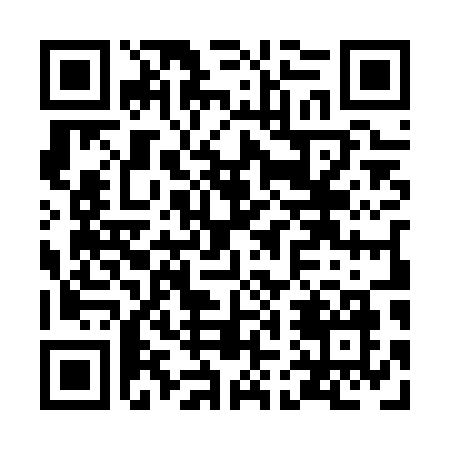 Prayer times for Belle-Riviere, Quebec, CanadaMon 1 Jul 2024 - Wed 31 Jul 2024High Latitude Method: Angle Based RulePrayer Calculation Method: Islamic Society of North AmericaAsar Calculation Method: HanafiPrayer times provided by https://www.salahtimes.comDateDayFajrSunriseDhuhrAsrMaghribIsha1Mon3:135:111:006:248:4910:472Tue3:145:121:016:248:4910:473Wed3:155:131:016:248:4910:464Thu3:165:131:016:238:4810:455Fri3:175:141:016:238:4810:456Sat3:185:151:016:238:4810:447Sun3:195:161:016:238:4710:438Mon3:215:161:026:238:4710:429Tue3:225:171:026:238:4610:4110Wed3:235:181:026:228:4610:4011Thu3:255:191:026:228:4510:3912Fri3:265:201:026:228:4410:3713Sat3:285:211:026:228:4410:3614Sun3:295:211:026:218:4310:3515Mon3:315:221:026:218:4210:3416Tue3:325:231:036:208:4110:3217Wed3:345:241:036:208:4010:3118Thu3:355:251:036:208:4010:2919Fri3:375:261:036:198:3910:2820Sat3:395:271:036:198:3810:2621Sun3:405:281:036:188:3710:2522Mon3:425:291:036:188:3610:2323Tue3:445:311:036:178:3510:2124Wed3:455:321:036:168:3410:2025Thu3:475:331:036:168:3310:1826Fri3:495:341:036:158:3210:1627Sat3:515:351:036:148:3010:1428Sun3:525:361:036:148:2910:1329Mon3:545:371:036:138:2810:1130Tue3:565:381:036:128:2710:0931Wed3:585:401:036:118:2510:07